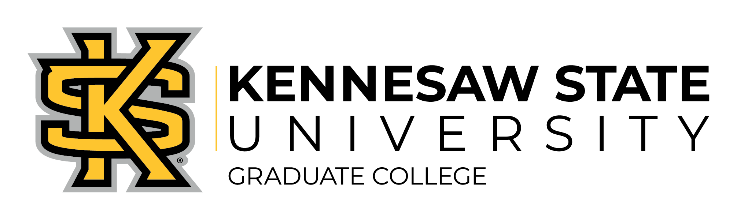 Graduate Council AgendaMarch 20, 2024, 2:00 pmHousekeeping:  Please put your name in the chat portion of TeamsCommencement countdownDraft Catalog ready for reviewDigital Commons and ProquestSubmission portalTemplatesProcess for reviewEnrollment goals for next three yearsMasters funding updatesDouble Owl updateNext Meeting – April 17, 2024Adjourn